Lampiran ISILABUSMata Pelajaran	: Bahasa Indonesia Satuan Pendidikan	: SMKKelas/ Semester	: X TKJ-1/ GenapDurasi (waktu)	:4 x 45 menitSumber	        : https://kbbi.kemdikbud.go.id.KBBI Daring: PencarianKompetensi IntiMenghayati dan mengamalkan ajaran agama yang dianutnya.Menghayati dan mengamalkan perilaku jujur, disiplin, santun, peduli (gotong royong, kerjasama, toleran, damai), bertanggun gjawab, responsif, dan pro-aktif dalam berinteraksi secara efektif sesuai dengan perkembangan anak di lingkungan, keluarga, sekolah, masyarakat dan lingkungan alam sekitar, bangsa, negara, kawasan regional, dan kawasan internasional”.Memahami, menerapkan, menganalisis pengetahuan factual, konseptual, procedural dan metakognitif berdasarkan rasa ingin tahunya tentang ilmu pengetahuan, teknologi, seni budaya, dan humaniora dengan wawasan kemanusiaan, kebangsaan, kenegaraan, dan peradaban terkait penyebab fenomena dan kejadian, serta menerapkan pengetahuan procedural pada bidang kajian yang spesifik sesuai dengan bakat dan minatnya untuk memecahkan masalah.Mengolah, menalar, menyaji, dan mencipta dalam ranah konkret dan ranah abstrak terkait dengan pengembangan dari yang dipelajarinya di sekolah secara mandiri, serta bertindak secara efektif dan kreatif, dan mampu menggunakan metode sesuai kaidah keilmuan.RENCANA PELAKSANAAN PEMBELAJARAN (RPP)Sekolah		: SMK Swasta Jambi Medan Mata pelajaran		: Bahasa Indonesia Kelas/ Semester	: X TKJ-1/ GenapJumlah pertemuan	: 2 pertemuan Standar Kompetensi1. Berkomunikasi dengan bahasa Indonesia setara tingkat Semenjana.Kompetensi DasarMenyimak untuk memahami lafal, tekanan intonasi dan jeda pada teks menggunakan bahasa baku berdasarkan kaidah EBI. Indokator Menunjukan sikap memperhatikan, mencatat terhadap lafal, tekanan, intonasi dan jeda pada teks menggunakan bahasa baku berdasarkan kaidah EBI. Mengungkapkan lafal, tekanan, intonasi dan jeda pada teks menggunakan bahasa baku berdasarkan kaidah EBI secara lisan maupun tulisan Mengungkapkan kata baku dan tidak baku berdasarkan kaidah EBI di dalam kata menyimak.    Alokasi Waktu4 X 45 jam pembelajaran A. Tujuan PembelajaranSiswa dapat memahami lafal, tekanan, intonasi dan jeda pada teks menggunakan bahasa baku berdasarkan EBI di dalam kegiatan menyimak.Siswa dapat mengungkapkan lafal, tekanan, intonasi dan jeda pada teks menggunakan bahasa baku berdasarkan kaidah EBI secara lisan maupun tulisan.Siswa dapat mengungkapkan kata baku dan tidak baku berdasarkan kaidah EBI di dalam kata menyimak.    B. Materi Pembelajaran1.Pokok pokok materi:Bahasabakudantidak baku 2. Bahan ajar: terlampirC. Metode Dan Teknik PembelajaranDemonstrasi Dikte D. Kegiatan PembelajaranPertemuan 1Pertemuan 2E. Media dan Sumber Belajar Media		   : Teks cerpen Alat dan bahan : Stropon, spidol, lembar kerjaSumber belajar : Buku teks bahasa Indonesia SMK tingkat SMK tingkat 		  	      semenjana, Modul Bahasa Indonesia Tataran 				     Semenjana 	untuk Siswa se Eks Karisidenan Pekalongan.F. Penilaian Penilaian proses Lembar observasi terlampirPenilaian hasil belajarTeknik     : tes praktik	Bentuk     :  praktik penulisan kaidah EBI,  dikte penulisan bahasa baku 	        dan tidak bakuSoal          :terlampirPedoman penilaian (terlampir)Medan, 03 November 2021 Mengetahui,			              KepalaSekolah				      Guru Mapel Bahasa IndonesiaDrs. Albiner Simbolon, M.Pd.                                  Elisa Permata SariNIP: 196906022007011006			             NPM:171214105  Lampiran 1: Bahan ajar Nama sekolah		: SMK Swasta Jambi Medam Mata pelajaran		: Bahasa Indonesia Kelas/ Semester	: X/ Genap Alokasi waktu		: 4X45 menit (2 pertemuan)Bahan ajar1Bahasa baku dan tidak bakuBahasa baku adalah ragam bahasa yang cara pengucapan dan penulisannnya sesuai kaidah-kaidah standar. Kaidah standar dapat berupa pdoman ejaan (EBI) tata bahasa baku dan kamus umum. Sebaliknya, bahasa tidak baku adalah ragam bahasa yang cara pengucapan atau penulisanya tidak memenuhi kaidah-kaidah standar tersebut. Contoh bahasa baku dan tidak bakuSumber: Waridah, Ernawati. 2013. EYD dan Seputar Kebahasaan Indonesia Bandung: Ruang Kata.Lampiran 2: Penilaian 1. penilaian prosesLembar Observasi Sikap Siswa di dalam Pembelajaran MenyimakMata pelajaran: Bahasa Indonesia Indikator         : Menunjukan sikap memperhatikan, mencatat terhadap lafal, tekanan, intonasi dan jeda pada teks menggunakan bahasa baku berdasarkan kaidah EBI. Mengungkapkan lafal, tekanan, intonasi dan jeda pada teks menggunakan bahasa baku berdasarkan kaidah EBI secara lisan maupun tulisan Mengungkapkan kata baku dan tidak baku berdasarkan kaidah EBI di dalam kata menyimak.    MateriPokok:Lafal, intonasi dan jedaBahasa baku dan tidak bakuPedoman Penilaian Kriteria Skor 5= sangat baik		4= baik	3= sedang	2= kurang	1= sangat kurangCatatan:Lembar observasi ini digunakan di dalam pertemuan 1 dan 2 2. Penilaian Hasil Hasil Pertemuan 1Lembarsoal 11. Tulislah nama, kelas, jenis kelamin pada lembar jawaban Anda!Nama:Kelas:Jenis kelamin: 2. Tulislah di bawah sebuah teks narasi berupa mengenai Ayah dan Ibu kamu, yang berisi 10 kalimat!…………………………………………………………………………………………………………………………………………............................………………………………………………………………………………………………………………………………………………………………………………………………………………………………………………………………………………………………………………………………………………………………………………………………………………………………………………………………………………………………………………………………………………………………………………………………………………………………………………………………
Lembar soal 21. Tulislah nama, kelas, jenis kelamin pada lembar jawaban Anda!Nama:Kelas: Jenis kelamin:2. Tuliskan kembali ucapan yang Ibu diktekan berikut!………………………………………………………………………………………………………………………………………………………………………………………………………………………………………………………………………………………………………………………………………………………………………………………………………………………………………………………………………………………………………………………………………………………………………………………………………………………………………………………………………………………………………………………………………………………………………………………………………………………………………………………………………………………………………………………………………………………………………………………………………………………………………………………………………………………………………………………………………………………………………………………………………………………………………………………………………………………………………………………………………………………………………………………………………………………………………………………………Kunci JawabanLembar soal 1  Ibu sedang merapikan rumah dan saya membantu ibu supaya cepat selesai.Ibu menyuruh saya untuk memberikan makanan kepada para tetangga.Ibu adalah seorang wanita paling sabar untuk mendidik anak-anaknya.Ayah adalah seorang kepala rumah tangga dan mencari nafkah untuk keluarganya.Ayahku sangat mementingkan waktu buat keluarga ayah bilang kepada kami keluarganya merupakan harta yang tak ternilai harganyaAku sangat bersyukur memiliki seorang ayah yang bisa menjadi ayah sekaligus sahabat buatku.Ayah adalah sosok lelaki yang paling hebat dari pada laki laki lainnya yang pernah kukenal. Beliau adalah sosok penyabar, bertanggungjawab, rela melakukan apa saja demi keluarganya.Ibu adalah wanita yang mencintai kita bahkan sejak ia belum bertemu secara langsung dengan kita.Ibu adalah sosok yang sederhana dalam bercita-cita seperti itulah ia mengatakan kepada kami namun tidak bagi kami cita-citanya sungguh mulia.Ibu ingin menjadi ibu yang terbaikuntukanak-anaknya.Lembar soal 2Keindahan sawah Sawah dan lansekap disekitar desa Sumber Rejo, Sukuharojo, Jawa Tengah. Pemandangannya indah di sana ada dua gunung hijau ada juga sawah dan juga ditanam oleh petani. Di sebelah kiri ada seorang petani yang sedang menyiram sawahnya dan dibawah itu sangan bagus. Saat ini, sudah larut malam dan semkin panas, petani tidak tahu bagaimana itu mencait lalu petani itu terus bekerja dan menikmati pemandangan sawah ini. Hari semakin panas para petani beristirahat sebentar. Dia mengipasi tubuhnya dengan topi tulang besar dan minum air yang dia bawa dari rumah dan dia masih beristirahat di gubuknya dan melihat para petani lain meretas sawahnya. Petani ini meyelesaikan liburannya lalu dia kembali bekerja diladangnya. Dia dengan senang hati memproses sawahnya dan kemudian istri petani mengirim makanan kepetani dan langit tidak lagi cerah ketika matahari terbenam setelah itu petani berkemas untuk pulang. Pedoman penskoran 2.Penilaian Hasil Pertemuan 21. Berikanlah tanda ceklis (✓) jika kata-kata berikut merupakan bahasa baku dan jika kata-kata  berikut tidak merupakan bahasa tidak baku maka berikanlah tanda silang (×).   Saksama ( )Seksama (  )Survei (  )Survey (  )Kosa kata (  )Kosakata ( )Kreatifitas (  )Kreativitas (   )Yogyakarta (  )Jogjakarta (  )Kunci Jawaban1. Berikanlah tanda ceklis (✓) jika kata-kata berikut merupakan bahasa baku dan jika kata-kata  berikut tidak merupakan bahasa tidak baku maka berikanlah tanda silang (×).   Saksama ( x)Seksama (  )Survei (  )Survey ( x )Kosa kata (  )Kosakata ( x)Kreatifitas ( x )Kreativitas (   )Yogyakarta (  )Jogjakarta ( x )Pedoman Penilaian Kriteria Skor 5= sangat baik		4= baik	3= sedang	2= kurang	1= sangat kurangLAMPIRAN II Poto Hasil Selama Belajar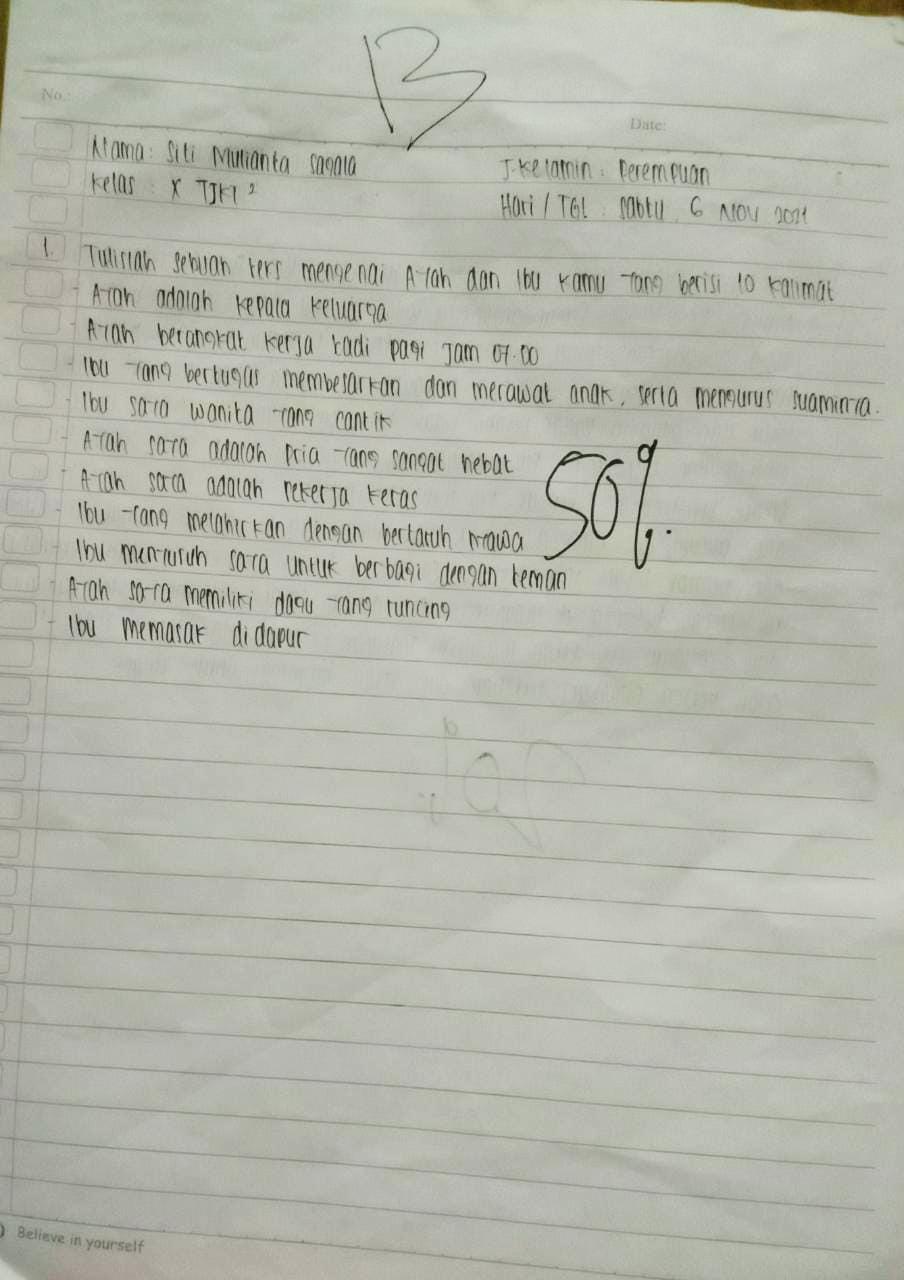 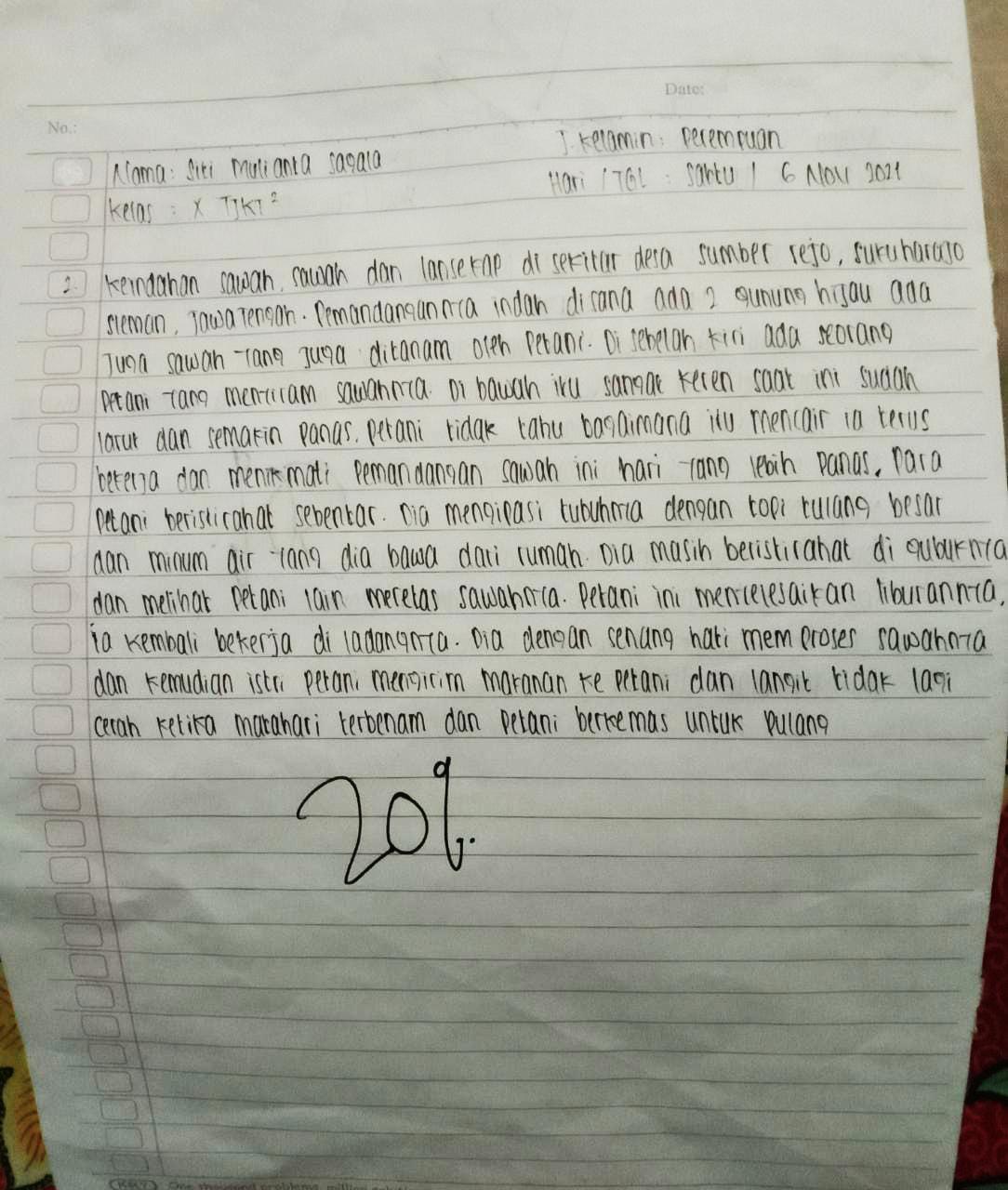 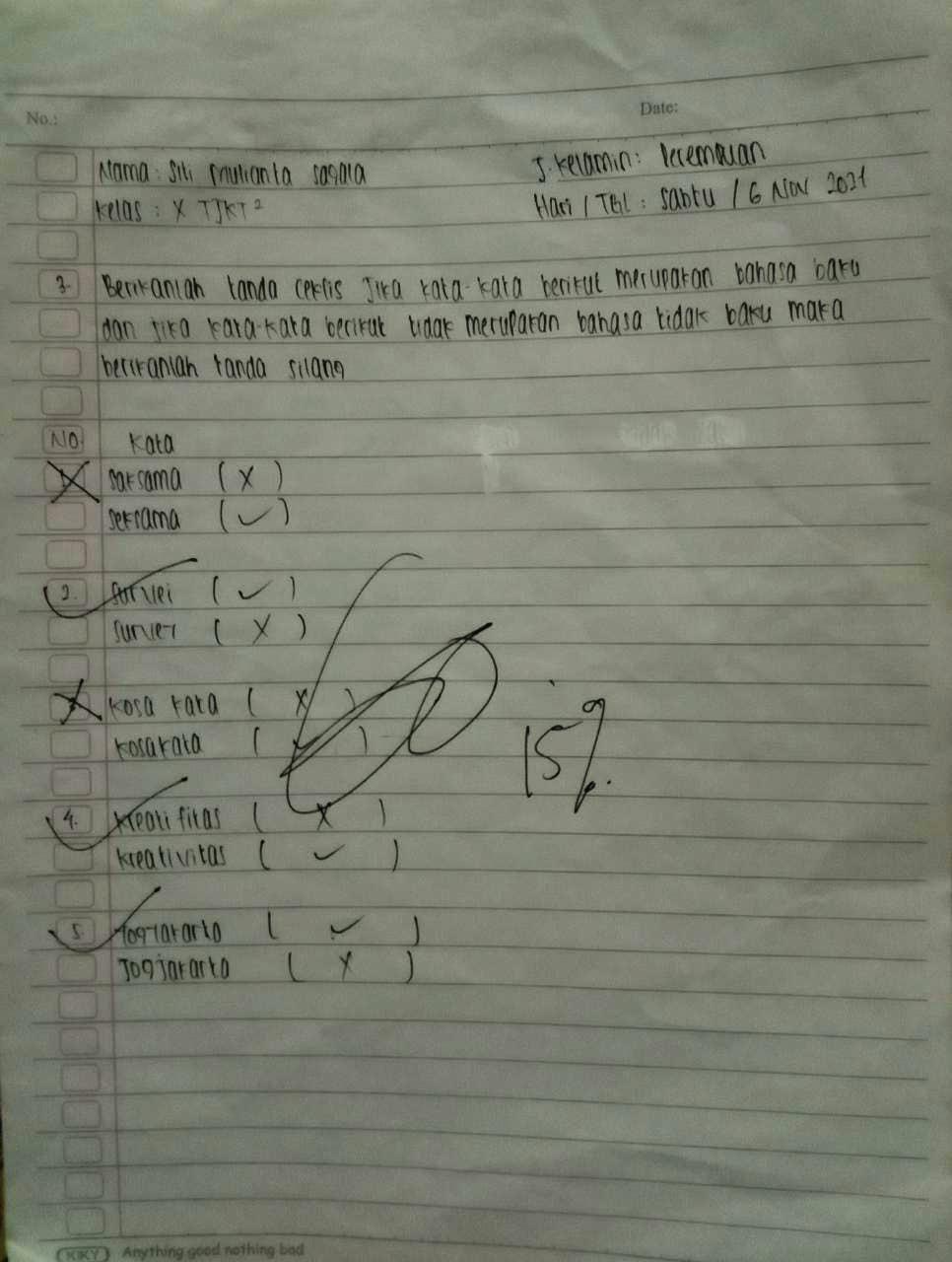 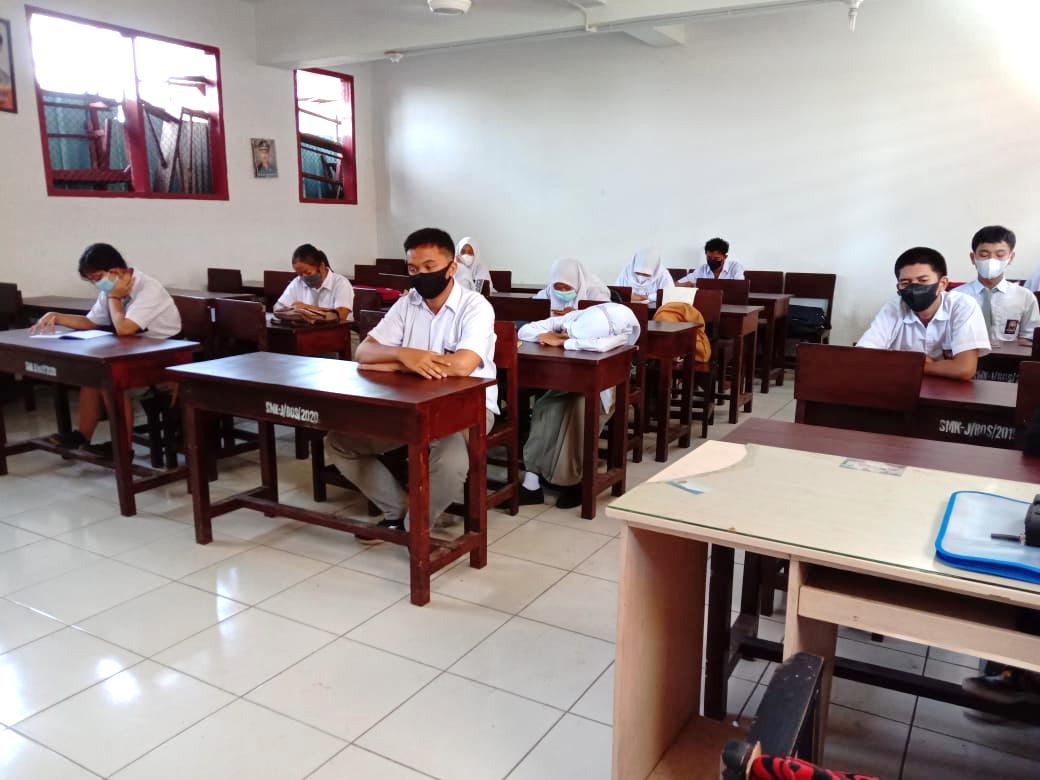 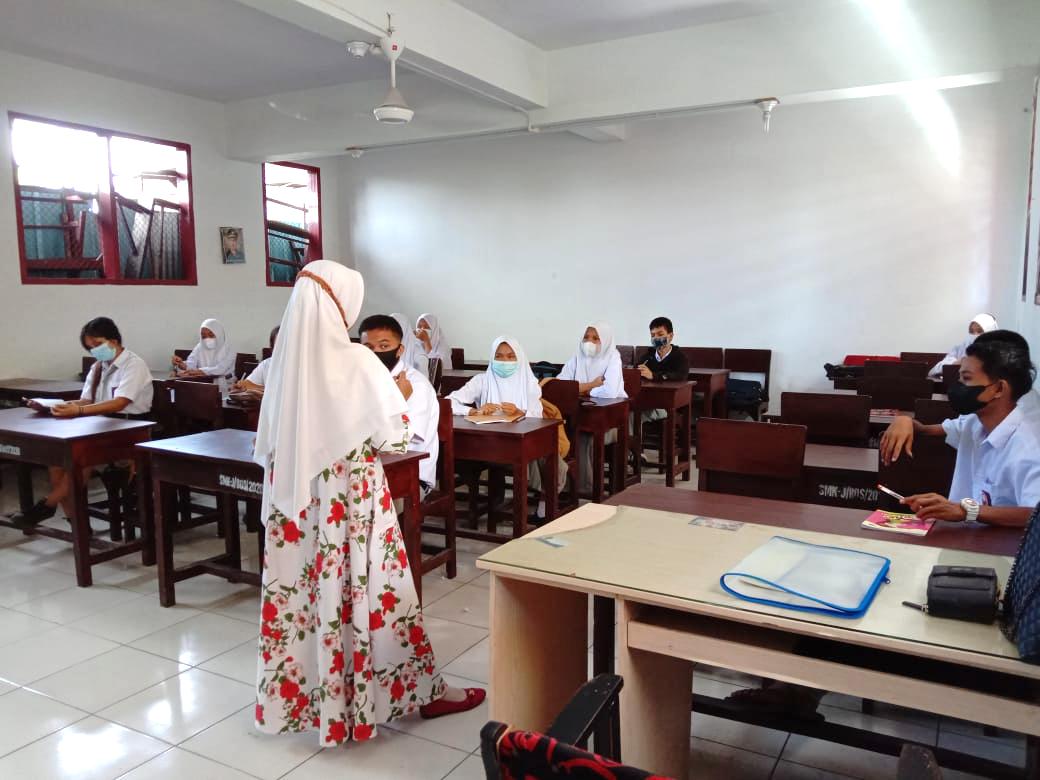 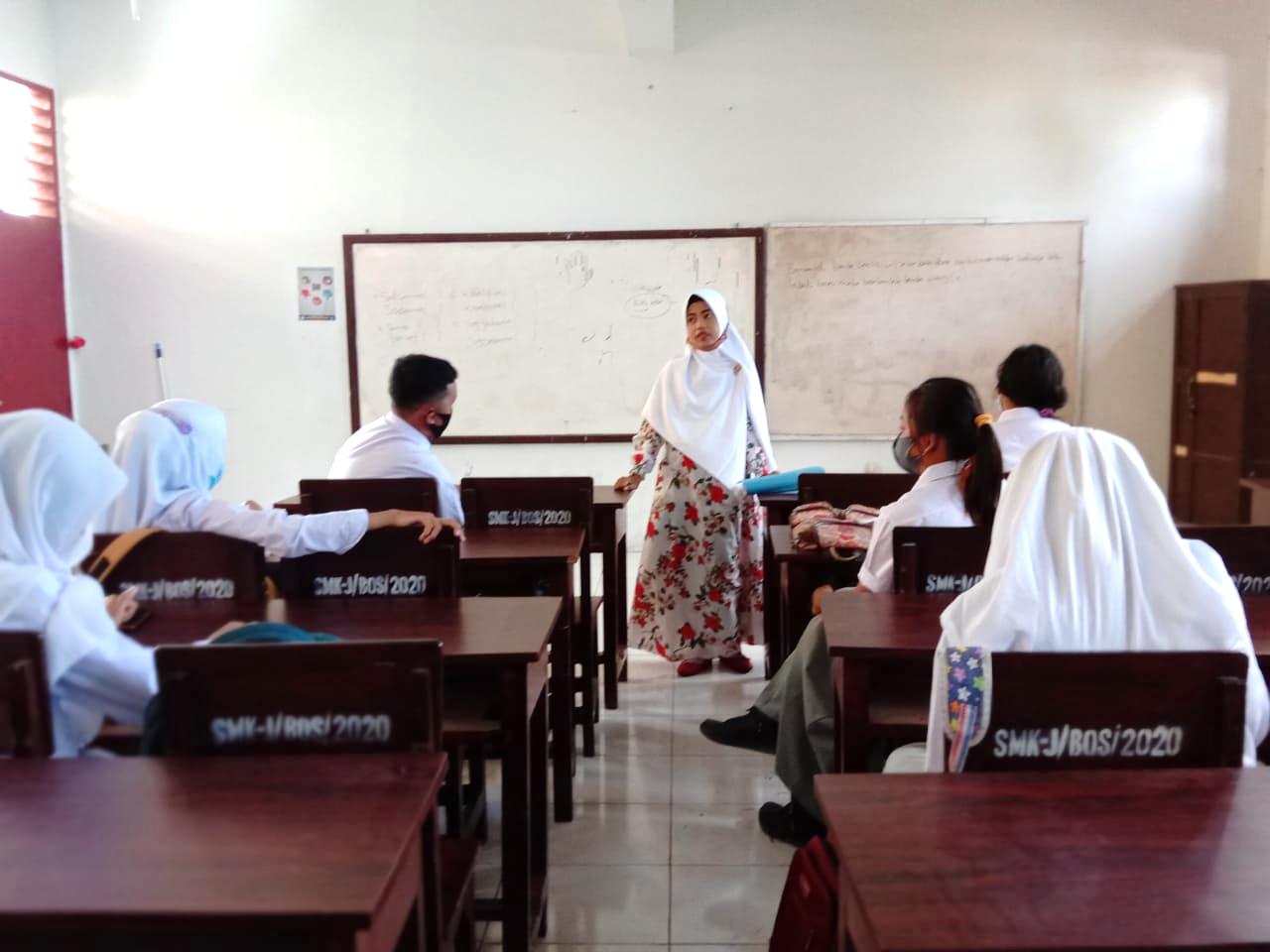 Kompetensi DasarIndikator Pencapaian KompetensiMateri PokokAlokasi Waktu (JP)Kegiatan PembelajaranPenilaianMenyimak untuk memahami lafal, tekanan intonasi dan jeda pada teks bahasa baku dan tidak baku berdasarkan kaidah EBI.Menunjukansikapmemperhatikan, mencatat terhadap lafal, tekanan, intonasi dan jeda pada teks bahasa baku dan tidak baku berdasarkan kaidah EBI. Mengungkapkan lafal,tekanan, intonasi dan jeda pada teks menggunakan bahasa baku dan tidak baku berdasarkan kaidah EBI. Mengunkapkan kata bakudan tidak baku didalan teks bahasa baku Lafal, tekanan, intonasi, dan jeda Bahasabakudantidak baku 4X45 JPMengidentifikasikanisiteksbahasa baku berdasarkan kaida EBIPenentuanpengetahuanbahasabaku dan tidak baku PengetahuanTes tulisTes lisanPenugasankertasselembarKegiatanPembelajaranMetodeWaktuKegiatan awalOrientasiMengucapkan salam dan berdoa untuk memulai pembelaran.  Memeriksa kehadiran peserta didik (mempresensi).menyiapkan fisik dan psikis peserta didik untuk memulai pembelajaan   (pengondisian).Apersepsi Mengaitkan materi pembelajaran dengan pengalaman dan pengetahuan peserta didik.Mengajukan pertanyaan yang terkait dengn materi yang akan dipelajari.MotivasiMemberikan gambaran tentang manfaat yang akan diperoleh setelah menyelesaikan kegiatan pembelajaran.  Menyampaikan tujuan pembelajaran. Pemberi Acuan Menjelaskan ruang lingkup pembelajaran pada pertemuan ini.Memberitahukan KI, KD, indicator, dan KKM yang berlaku pada pertemuan kali ini.Menjelaskan mekanisme pelaksanaan pembelajaran sesuai dengan langkah-langkah pembelajaran.Tanya jawab/diskusi7 menit Kegiatan IntiEksplorasi  Siswa memahami lafal, tekanan, intonasi, jeda dan perbedaannya. Elaborasi Siswa menulis sebuah teks narasimengenai Ayah danIbu siswayang tertera di lembar kerja 1.Siswa menyimak pendiktean guru secara saksama.Siswa mencermati penulisan kosa kata  dan kalimat yang benar sesuai kaidah EBI.Konfirmasi Siswa menulis kembali hasil identifikasi kata baku dan tidak baku dari yang didiktekan oleh guru.Menyimak/memperhatikanteks yang diperagakanMendiktekanuntukmenulisteks bahasa baku dantidak baku75 menitKegiatan Akhir (Penutup)Guru bersama siswa menyimpulkan pembelajaran.Siswa mencatat poin-poin penting selama pembelajaran. Guru memberi penguatan pada aspek kogitif dan keterampilan menulis cermat kosa kata  dan kalimat yang benar sesuai kaidah EBI.Guru dan siswa mengagendakan materi untuk pertemuan selanjutnya.  Tanya jawab/diskusi8 menitKegiatanpembelajaranMetodeWaktuKegiatan awalOrientasi Mengucapkan salam dan berdoa untuk memulai pembelaran.  Memeriksa kehadiran peserta didik (mempresensi).Menyiapkan fisik dan psikis peserta didik untuk memulai pembelajaan   (pengondisian).ApersepsiMengaitkan materi pembelajaran dengan materi sebelumnya. Mengajukan pertanyaan yang terkait dengan materi yang akan dipelajari.MotivasiMemberi gambaran tentang manfaat yang akan diperoleh setelah menyelesaikan kegiatan pembelajaran. Menyampaikan tujuan pembelajaran. Pemberian acuanMenjelaskan ruang lingkup pembelajaran pada pertemuan ini. Memberitahukan KI, DK, indikator dan KKM yan berlaku pada pertemuan kali ini. Menjelaskan mekanisme pelaksanaan pembelajaran sesuai dengan langkah-langkah pembelajaran.  Tanya jawab/diskusi7 menit Kegiatan IntiEksplorasi Siswa memahami hakikat bahasa baku dan tidak baku secara mandiri.Siswa mencermati contoh penggunaan bahasa baku dan tidak bahasa baku. Elaborasi Siswa membaca sekilas pertanyaan yang tertera di lembar kertas kerja 3Siswa memberikan tanda ceklis jika kata-kata menggunakan bahasa baku  yang tertera dilembar kertas kerja 3.Konfirmasi Siswa membahas kata-kata yang menggunakan bahasa baku dan tidak baku yang sudah dikerjakan secara mandiri yang tertera pada kertas kerja 3.Menyimak kreatif contohtulisanbaku, Mendikteuntukmembedakanbahasa baku dan tidak baku75 menitKegiatan akhir (penutup)Guru bersama siswa menyimpulkan pembelajaran.Siswa mencatat poin-poin penting selama pembelajaran. Guru memberi penguatan pada aspek kogitif dan keterampilan Guru dan siswa mengagendakan materi untuk pertemuan selanjutnya.  Tanya jawab/diskusi8 menit Bahasa bakuBahasa tidak bakuMenghemat waktuMemepersingkat waktuMengatasi berbagai ketinggalan Mengejar ketinggalan Sabtu Saptu Bagaiamanakah GimanaKesesmpatan lain Lain kesempatan Anak itu menangisAnak itu nangis Dia mendengarkan radio ia dengarkan radio Khusus Husus Cabai CabePara juriPara juri-juriNamaAspek yang diamatiAspek yang diamatiAspek yang diamatiSkorTeks tulisan siswa yang mengandung bahasa baku dan tidak baku.Bahasayangdigunakansesuaiteks yang didiktekanpeneliti yang digunakansampel.Teks tulid model dikte I dan IISkor= Jumlah perolehan skorx 100           Jumlah skor total Skor = ∑ jawaban benar LK1 + ∑ jawaban benar LK22Skor= Jumlah skor                   1 